OBJECTIVE:-To serve the industry those interests me best, and make it prosper. Do the best for the company which I serve and study the organization deeper linking the overall functions.CERTIFICATIONSCertified in Programming Languages in .NET with ASP.NET from National Institute of ELECTRONICS & Information Technology(NIELIT), (An Autonomous Scientific Society of Department of Electronics & Information Technology, Ministry of Communications & Information Technology, Govt. India)Cisco Certified Network Associate(CCNA) From APTECH Computer EducationMicrosoft Certified Solutions Expert(MCSE) From APTECH Computer EducationDiploma in Security Systems and Camera Networking from National Institute of Engineering ACADEMIC QUALIFICATIONB.Tech (Electoronics and Communication) from MEA Engineering College, Perinthalmanna ,malappuram, Kerala (2009-2013)+2from Islamic Academy English HSS Kottakkal in 200910 from Velom HS Cherapuram in 2007WORKING EXPERENCEEMPLOYER         	:  Velom Grama Panchayath,vadakara,calicutDURATION		:  1ST March 2014 to till 2016 May 31 DESIGNATION   	:  IT Support and network supportSkillsInstallation and Configuration ofdifferent types of   CCTV Cameras ,DVR,NVR, etcInstallation and configuration of security cameras, remote accessing of camera through internet and mobile android networking Motion detection alarm configuration in CCTVInstallation and Configuration of Fire Alarm, Smoke Detection, Flame Detection, etcOperation Of Automatic Attendance RegisterInstallation and configuration of Biometric system and Intrusion AlarmTroubleshooting hardware and software problemsInstalling and configuring all the peripherals, components and driversInstallation and upgrading of operating system and other softwareTECHNICAL SKILLS WORK EXPERENCEOs installations hard disk formating system troubleshooting, and network trouble shooting system preventive maintenance  and repairingConfiguring Windows 2012 Domain Installed and implemented windows 2012 domain controller model with active directoryTroubleshoot Windows 2012 Servers and streamlining the user policy. Installation and support of software productsConfiguration and maintenance of DNS, DHCP, and Internet information service IIS (7.0).Creating ftp accounts with users, configuring outlook express etcNetwork cabling crimping and network monitoring, schedule and manage periodic system jobsConfiguration of network printer’s, internet sharing and ADSL modem configuration.Handling user and group account managementProfessional SkillsManaging Active Directory Users and Groups, Group Policies, Profiles, Configuring and Managing of File servers and Network Printers. Installation and configuration of windows 2012 server.Implementing network security and Implementing supporting networks and printers.Configuring and Managing Home Folder, Disk Quota, Offline Files.Installing and Configuring new hardware devices and its drivers.Maintaining network, joined laptops, desktops, and printers in the network.Taking daily backups, checking logs and updating virus definition files.VISA STATUSVisa exp Date			:18-03-2017DECLARATIONI hereby declare that all the above-mentioned details are true to the best of my knowledge and I am willing to produce original certificates on demand at any stage.                                                        Your’s faithfullyRESUMEAJMALAJMAL.344094@2freemail.com   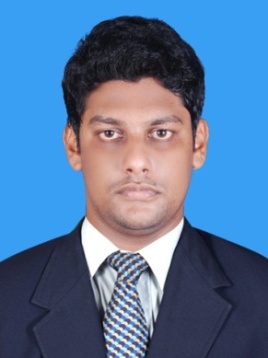 